PROPHET LAWRENCE & PASTOR ROSE JENKINS ON PRESSING THRU THE PRESSTUESDAYS & THURSDAYS @ 5:30 A. M. ON KMCT:THE WORD NETWORK: CHANNEL 3 OR 39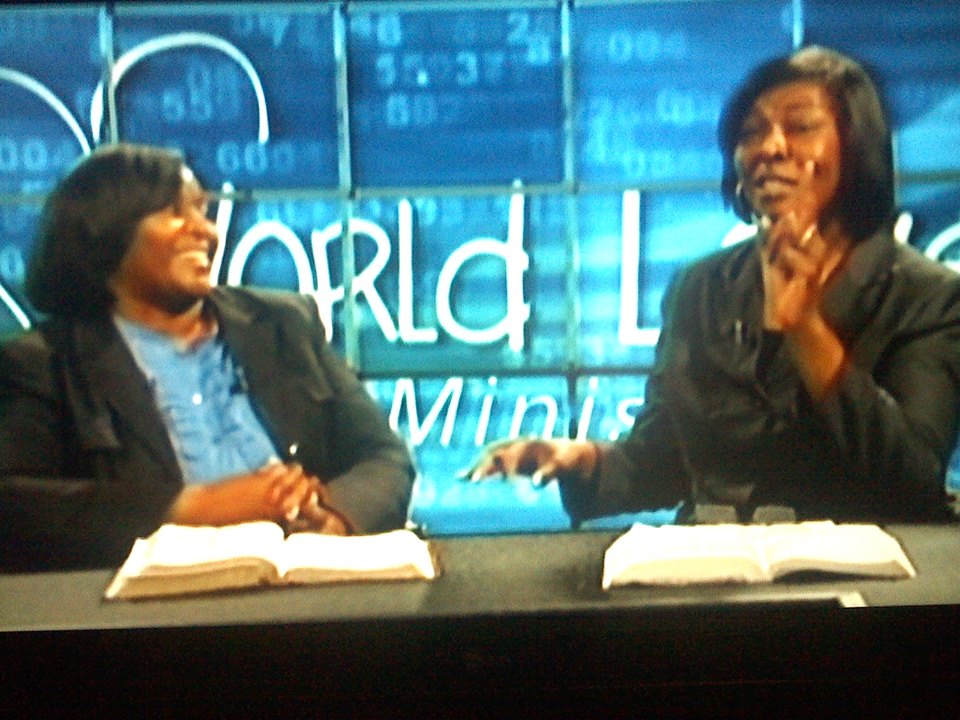 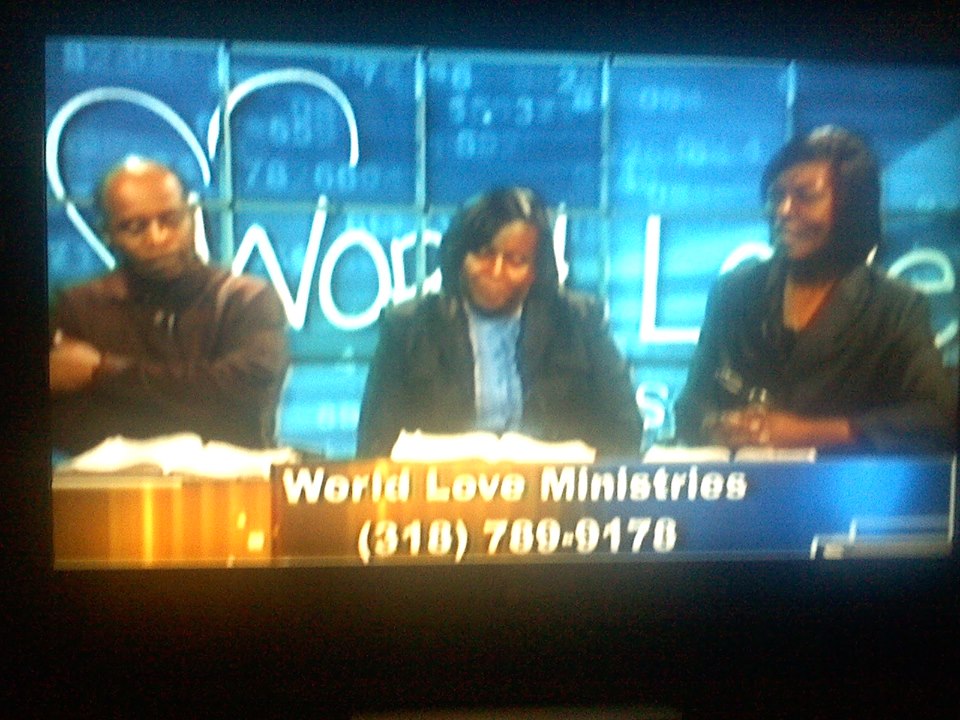 